Программа спецкурса«МЕТОДОЛОГИЯ АУДИТА И МЕТОДЫ ПРОВЕДЕНИЯ АУДИТОРСКИХ ПРОЦЕДУР»(40 академических часов)Цель спецкурса - углубленное изучение основ аудита и аудиторских процедур как целостного процесса, развитие навыков практического применения российских правил (стандартов) аудиторской деятельности, при проведении аудита и представлении аудиторских услуг.Обязательные вопросы*Тема 1. Общие вопросыОпределение понятия "аудит". Цели аудит. Объем аудита. Аудиторские процедуры. Понятие достоверной бухгалтерской отчетности в соответствии с российскими нормативными документами о ведении бухгалтерского учета и составлении бухгалтерской отчетности. Адресаты предоставления документов, подготовленных аудитором по результатам проведения аудиторской проверки. Состав бухгалтерской отчетности, которая подлежит аудиторской проверке. Этапы проведения аудиторской проверки: планирование аудита, сбор аудиторских доказательств, подготовка итоговых документов по результатам аудита.Тема 2. Планирование аудита. Общие положенияСамостоятельность аудиторской организации в определении объема аудиторской проверки. Право и обязанность аудиторской организации самостоятельно принимать решение о видах, количестве и глубине проведения аудиторских процедур. Российские правила (стандарты) аудиторской деятельности, регулирующие процесс планирования аудиторской проверки. Международные стандарты аудита, регулирующие процесс планирования аудиторской проверки. Сходства и различия российских правил (стандартов) аудиторской деятельности и международных стандартов аудита в части регулирования процесса планирования аудиторской проверки. Назначение и принципы планирования аудиторской проверки в соответствии с российскими правилами (стандартами) аудиторской деятельности. Этапы планирования: предварительное планирование; подготовка и составление общего плана аудита; подготовка и составление программы аудита.Тема 3. Планирование аудита. Предварительное планированиеСодержание предварительного планирования. Проблемы, связанные с практическим выполнением требований российских правил (стандартов) аудиторской деятельности в части проведения предварительного планирования до заключения договора с проверяемым экономическим субъектом. Понимание деятельности экономического субъекта и среды, в которой она осуществляется. Вопросы, которые необходимо изучить, источники информации. Аналитические процедуры: определение и практические примеры. Важность получения информации о деятельности проверяемого экономического субъекта. Влияние информации о деятельности проверяемого экономического субъекта на аудиторский подход. Изучение систем внутреннего контроля проверяемого экономического субъекта. Понятие системы внутреннего контроля. Элементы системы внутреннего контроля и их определения. Общая контрольная среда: порядок изучения и источники информации. Отдельные средства (процедуры) контроля: принятие решения об изучении отдельных средств (процедур) контроля; основные направления контроля; взаимосвязь отдельных направлений контроля с базовыми принципами подготовки бухгалтерской отчетности; порядок изучения и оценки; источники информации. Риск неэффективности системы внутреннего контроля. Взаимосвязь результатов изучения и оценки систем внутреннего контроля проверяемого экономического субъекта и объема работы. Определение понятия "уровень существенности". Примеры возможных вариантов расчета уровня существенности. Практическое применение уровня существенности на различных этапах аудиторской проверки (планирование, сбор аудиторских доказательств, подготовка итоговых документов).Тема 4. Планирование аудита. Риск неэффективности аудиторской проверки или аудиторский рискПонятие аудиторского риска. Компоненты аудиторского риска. Внутрихозяйственный риск или риск системы учета: определение и порядок оценки. Риск контроля: определение и порядок оценки. Риск необнаруженные: определение и порядок оценки. Модель аудиторского риска: аудиторский риск как критерий качества работы аудиторской организации; выводы, которые можно сделать на основе модели аудиторского риска.Тема 5. Планирование аудита. Составление общего плана аудита и программ аудитаСодержание и порядок составления общего плана аудиторской проверки. Порядок подготовки и составления программы аудита по различным областям аудиторской проверки (статьям бухгалтерской отчетности). Важные моменты, которые необходимо учитывать при подготовке аудиторских программ: принцип целенаправленной проверки (активы и расходы организации проверяются на возможность их завышения, пассивы и доходы организации проверяются на возможность их занижения); цели аудиторской проверки соответствующего раздела бухгалтерской отчетности (права/наличие, полнота, оценка, возникновение, представление и т.п.).Тема 6. Планирование аудита. Документирование результатов планированияДокументирование этапа планирования аудиторской проверки: возможная структура раздела "Планирование" папки рабочих документов аудитора, перечень необходимых рабочих документов, порядок их заполнения.Тема 7. Аудиторские доказательства в конкретных случаяхПроведение инвентаризации. Присутствие аудитора при проведении инвентаризации. Выборочный осмотр и пересчет запасов. Документы, подтверждающие наличие запасов. Получение информации о судебных делах и претензионных спорах. Направление запросов, ознакомление с перепиской, проверка решений, проверка затрат. Получение информации о долгосрочных финансовых вложениях, подтверждение характера и оценки вложений. Получение информации по отчетным сегментам финансовой отчетности аудируемого лица. Количественные и качественные процедуры по проверке достоверности сегментной отчетности.Тема 8. Аудиторская выборкаПонятие аудиторской выборки. Случаи проведения аудиторской проверки выборочным методом. Основные понятия, связанные с аудиторской выборкой: генеральная совокупность, элемент генеральной совокупности, однородная совокупность, стратификация. Основные методы выборки: статистическая выборка, нестатистическая выборка. Виды статистической выборки. Случаи применения статистической выборки: большой объем совокупности, однородность совокупности. Случаи применения нестатистической выборки. Использование уровня существенности для определения размеров выборки. Обоснование выборки в рабочих документах аудитора. Распространение результатов выборочной проверки на генеральную совокупность.Тема 9. Итоговые документы по результатам аудиторской проверкиДокументы, представляемые аудитором по результатам аудиторской проверки. Аудиторское заключение, обязательные реквизиты аудиторского заключения. Ответственность аудируемого лица и аудитора за бухгалтерскую отчетность. Объем аудита. Формы аудиторского заключения: не модифицированное и модифицированное мнение о достоверности бухгалтерской отчетности. Факторы, определяющие модифицированное мнение о достоверности бухгалтерской отчетности. Раздел аудиторского заключения о дополнительной работе. Порядок и форма представления информации по результатам аудита руководству аудируемого лица и представителям его собственника. Неосуществленные корректировки для бухгалтерской отчетности. Информация для управления аудируемым лицом. Конфиденциальность.Тема 10. Виды аудита, особенности его проведенияВозможные виды аудиторских услуг. Налоговый аудит. Управленческий аудит. Специальный аудит. Понятие налогового аудита. Порядок планирования налогового аудита. Порядок проведения налогового аудита. Порядок подготовки итоговых документов по результатам налогового аудита. Понятие управленческого аудита. Порядок планирования управленческого аудита. Порядок проведения управленческого аудита. Порядок подготовки итоговых документов по результатам управленческого аудита. Понятие специального аудита. Порядок планирования специального аудита. Порядок проведения специального аудита. Порядок подготовки итоговых документов по результатам специального аудита. * При проведении курсов повышения квалификации аудиторов должны рассматриваться все перечисленные темы. Распределение академических часов по отдельным вопросам при обучении по настоящей программе производится образовательным учреждением, проводящим занятия по повышению квалификации аудиторов. Занятия по данной программе рекомендуется проводить силами специалистов, имеющих практический опыт проведения аудита.Результат обученияУглубленные и детальные знания методологии аудита и методики осуществления аудиторской деятельности. Практические навыки по осуществлению аудита и консультированию по процедурам аудита.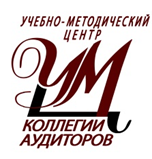 Утверждаю:Директор ЧУ ОДПО «УМЦ КА»А.Л.Руф